NÁRODNÁ RADA SLOVENSKEJ REPUBLIKYVII. volebné obdobieČíslo: CRD-1727/2019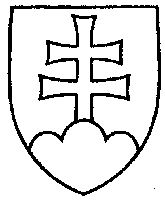 2283UZNESENIENÁRODNEJ RADY SLOVENSKEJ REPUBLIKYz 3. decembra 2019k návrhu poslancov Národnej rady Slovenskej republiky Petra Pčolinského, Borisa Kollára, Milana Krajniaka, Adriany Pčolinskej a Petra Štarchoňa na vydanie zákona, ktorým sa dopĺňa zákon č. 30/2019 Z. z. o hazardných hrách a o zmene a doplnení niektorých zákonov v znení zákona č. 221/2019 Z. z. (tlač 1636)	Národná rada Slovenskej republiky	po prerokovaní uvedeného návrhu zákona v druhom a treťom čítaní	n e s c h v a ľ u j enávrh poslancov Národnej rady Slovenskej republiky Petra Pčolinského, Borisa Kollára, Milana Krajniaka, Adriany Pčolinskej a Petra Štarchoňa na vydanie zákona, ktorým sa dopĺňa zákon č. 30/2019 Z. z. o hazardných hrách a o zmene a doplnení niektorých zákonov v znení zákona č. 221/2019 Z. z., v znení schválených pozmeňujúcich a doplňujúcich návrhov.   Andrej  D a n k o   v. r.predseda  Národnej rady Slovenskej republikyOverovatelia:Vladimír M a t e j i č k a   v. r.Natália  G r a u s o v á   v. r.